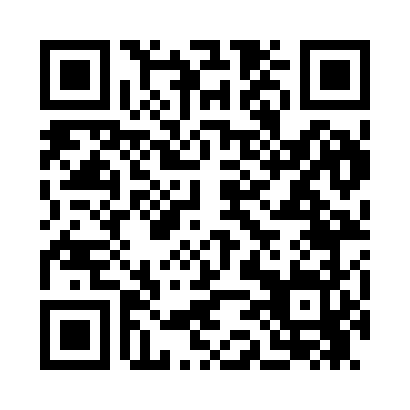 Prayer times for Blountville, South Carolina, USAMon 1 Jul 2024 - Wed 31 Jul 2024High Latitude Method: Angle Based RulePrayer Calculation Method: Islamic Society of North AmericaAsar Calculation Method: ShafiPrayer times provided by https://www.salahtimes.comDateDayFajrSunriseDhuhrAsrMaghribIsha1Mon4:586:201:275:108:359:572Tue4:586:201:285:108:359:573Wed4:596:201:285:108:359:574Thu4:596:211:285:108:359:565Fri5:006:211:285:108:359:566Sat5:016:221:285:118:359:567Sun5:016:221:285:118:349:558Mon5:026:231:295:118:349:559Tue5:036:231:295:118:349:5510Wed5:036:241:295:118:349:5411Thu5:046:241:295:118:339:5412Fri5:056:251:295:118:339:5313Sat5:066:261:295:128:339:5314Sun5:066:261:295:128:329:5215Mon5:076:271:295:128:329:5116Tue5:086:271:305:128:319:5117Wed5:096:281:305:128:319:5018Thu5:106:291:305:128:319:5019Fri5:106:291:305:128:309:4920Sat5:116:301:305:128:309:4821Sun5:126:311:305:128:299:4722Mon5:136:311:305:128:289:4623Tue5:146:321:305:128:289:4624Wed5:156:321:305:128:279:4525Thu5:166:331:305:128:269:4426Fri5:166:341:305:128:269:4327Sat5:176:341:305:128:259:4228Sun5:186:351:305:128:249:4129Mon5:196:361:305:128:249:4030Tue5:206:361:305:128:239:3931Wed5:216:371:305:128:229:38